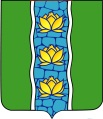               АДМИНИСТРАЦИЯ КУВШИНОВСКОГО РАЙОНАПОСТАНОВЛЕНИЕ08.10.2018 г.                                      г. Кувшиново                                                 № 371О внесении изменений в Положение омуниципальном жилищном контролена территории МО «Кувшиновский район»от 30.08.2018  № 323»В соответствии с Жилищным кодексом Российской Федерации, Федеральным законом от 06.10.2003 № 131-ФЗ «Об общих принципах организации местного самоуправления в Российской Федерации», Законами Тверской области                           от 20.12.2012 № 121-ЗО «О порядке осуществления муниципального жилищного контроля на территории Тверской области», от 09.10.2012  № 79 «О порядке взаимодействия органов муниципального жилищного контроля с органом государственного жилищного надзора Тверской области при организации                          и осуществлении муниципального жилищного контроля на территории Тверской области»,ПОСТАНОВЛЯЮ:Внести изменения в положение о муниципальном жилищном контроле на территории МО «Кувшиновский район»:       1. в п.7 раздела  6 заменить  слова «с результатами проверки» на слова                         «с документами   и (или) информацией, полученными в рамках межведомственного информационного взаимодействия»;      2. в п.п.1,2 п.7.6 раздела  7  изложить в новой редакции:1)  постановки на учет в муниципальном реестре наемных домов социального использования первого наемного дома социального использования, наймодателем жилых помещений в котором является лицо, деятельность которого подлежит проверке;2)  установления или изменения нормативов потребления коммунальных ресурсов (коммунальных услуг).        3.  в п.8.6 раздела 8 заменить слова  «обязаны» на слова  «вправе» и добавить слова «Журнал учета проверок должен быть прошит, пронумерован и удостоверен печатью юридического лица, индивидуального предпринимателя (при наличии печати).         4.   в пп.1п.9.1 раздела 9 добавить:1.1проверять выполнение требований, установленных нормативными правовыми актами органов исполнительной власти СССР и РСФСР, а также выполнение требований нормативных документов, обязательность применения которых не предусмотрена законодательством Российской Федерации;1.2 проверять выполнение обязательных требований и требований, установленных муниципальными правовыми актами, не опубликованными в установленном законодательством Российской Федерации порядке;и п.п. 2 п.9.1 раздела 9 дополнить словами «за исключением случая проведения такой проверки по основанию, предусмотренному подпунктом «б» пункта 2 части 2 статьи 10 294-ФЗ, а также проверки соблюдения требований земельного законодательства в случаях надлежащего уведомления собственников земельных участков, землепользователей, землевладельцев и арендаторов земельных участков».       5. п. 10.1 раздела 10 изложить в новой редакции:          Руководитель, иное должностное лицо или уполномоченный представитель юридического лица, индивидуальный предприниматель, его уполномоченный представитель при проведении проверки имеют, в том числе следующие права:1) непосредственно присутствовать при проведении проверки, давать объяснения по вопросам, относящимся к предмету проверки;2) получать от органа государственного контроля (надзора), органа муниципального контроля, их должностных лиц информацию, которая относится к предмету проверки и предоставление которой предусмотрено 294-ФЗ от 26.12.2008 ;2.1) знакомиться с документами и (или) информацией, полученными органами государственного контроля (надзора), органами муниципального контроля в рамках межведомственного информационного взаимодействия от иных государственных органов, органов местного самоуправления либо подведомственных государственным органам или органам местного самоуправления организаций,                 в распоряжении которых находятся эти документы и (или) информация;2.2)   представлять документы и (или) информацию, запрашиваемые в рамках межведомственного информационного взаимодействия, в орган государственного контроля (надзора), орган муниципального контроля по собственной инициативе;3)  знакомиться с результатами проверки и указывать в акте проверки о своем ознакомлении с результатами проверки, согласии или несогласии с ними, а также                с отдельными действиями должностных лиц органа государственного контроля (надзора), органа муниципального контроля;4) обжаловать действия (бездействие) должностных лиц органа государственного контроля (надзора), органа муниципального контроля, повлекшие за собой нарушение прав юридического лица, индивидуального предпринимателя при проведении проверки, в административном и (или) судебном порядке                                     в соответствии с законодательством Российской Федерации; 5) привлекать Уполномоченного при Президенте  Российской Федерации по защите прав  предпринимателей либо уполномоченного по защите прав предпринимателей в субъекте Российской Федерации к участию в проверке.Глава администрации Кувшиновского района                                                М.С. Аваев